ACADEMIC YEAR FOR THE MOBILITY: 202**/20**FIELD OF STUDY:  TYPE OF ERASMUS + MOBILITY: This application should be:completed in your computer.sent to internacional@esadsevilla.es before deadline.printed and registered on ESAD’s Erasmus office before deadline.(With all signatures needed)remember also to fill the on-line form.PERSONAL DATA PLACEMENT APPLICATIONINSTITUTIONAL SUPERVISION : Commitment and approvalLANGUAGE SKILLSWORK EXPERIENCE RELATED TO CURRENT STUDY (if relevant)OTHER INFORMATIONPREVIOUS MOBILITIES PREVIOUS AND CURRENT STUDY RECEIVING INSTITUTIONWe hereby acknowledge receipt of the application, the proposed mobility program.The above-mentioned applicant  is                   provisionally accepted at our institution                                                                               not accepted at our institution Departmental coordinator’s signature       Institutional coordinator’s signature …………………………………….. ……..         ………………………………………………………………………Date: ………………………………                 Date: ………………………………….…………………………..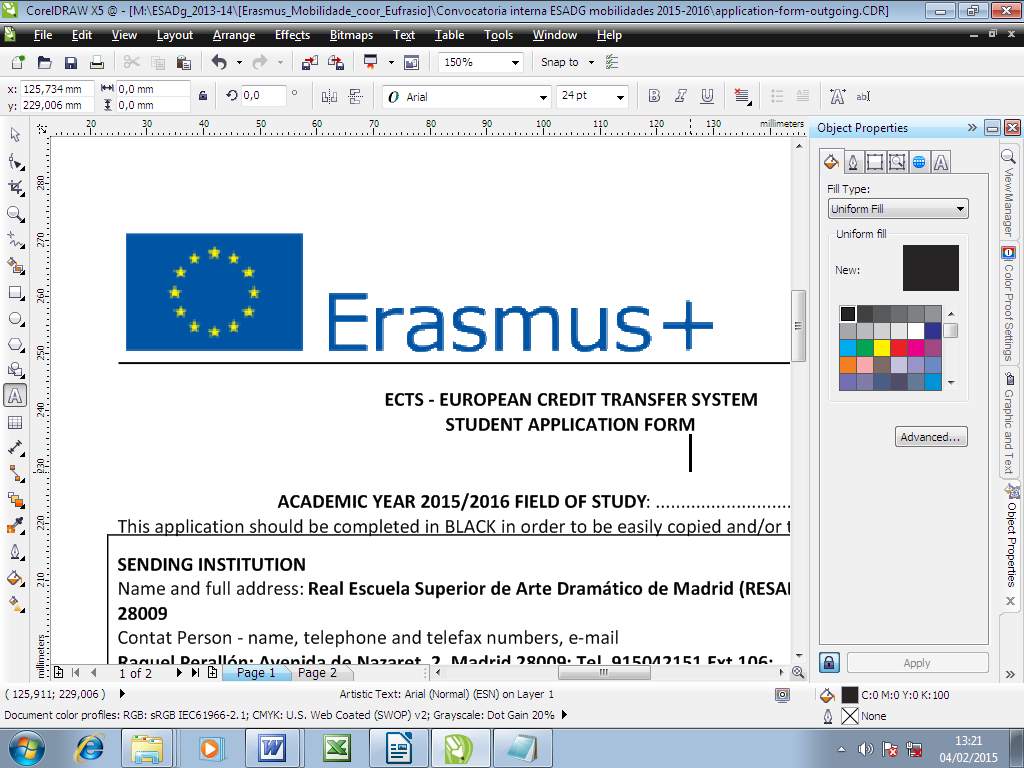 STUDENTS APPLICATION FORMMobility for StudentsMobility for StudentsHOME /SENDING INSTITUTIONHOME /SENDING INSTITUTIONHOME /SENDING INSTITUTIONHOME /SENDING INSTITUTIONEscuela Superior de Arte Dramático de Sevilla (ESAD-Sevilla) – Erasmus code: ES SEVILLA06Escuela Superior de Arte Dramático de Sevilla (ESAD-Sevilla) – Erasmus code: ES SEVILLA06Escuela Superior de Arte Dramático de Sevilla (ESAD-Sevilla) – Erasmus code: ES SEVILLA06Escuela Superior de Arte Dramático de Sevilla (ESAD-Sevilla) – Erasmus code: ES SEVILLA06Erasmus CoordinatorCecilia Geijo DomenechCecilia Geijo DomenechCecilia Geijo DomenechTelephone(s)+34 954 91 59 74Fax+34 954 91 59 74E-mail addressinternacional@esadsevilla.esinternacional@esadsevilla.esinternacional@esadsevilla.esPost addressPascual de Gayangos, 33 – 41002 SevillaPascual de Gayangos, 33 – 41002 SevillaPascual de Gayangos, 33 – 41002 SevillaPERSONAL INFORMATIONPERSONAL INFORMATIONPERSONAL INFORMATIONPERSONAL INFORMATIONName(s)**fill here****fill here****fill here**Surname**fill here****fill here****fill here**Place and date of birth**/**/****ID, DNI or Passport number********-*Sex    Male                     Female                     Male                     Female                     Male                     Female                 Nationality**fill here****fill here****fill here**Home address(including postcode, town, country)**fill here****fill here****fill here**Term-Time address(if different) ** fill here ** ** fill here ** ** fill here **Home telephone ** fill here ** ** fill here ** ** fill here ****fill here****fill here****fill here**E-mail address**fill here****fill here****fill here**PLACEMENT APPLICATIONPLACEMENT APPLICATIONPLACEMENT APPLICATIONPLACEMENT APPLICATIONPLACEMENT APPLICATIONPLACEMENT APPLICATIONPLACEMENT APPLICATIONOrderInstitution nameCountryPeriod od studyPeriod od studyDuration of mobility (months)No. of expected ECTS creditsOrderInstitution nameCountryFromToDuration of mobility (months)No. of expected ECTS credits1.**fill here**2.**fill here**3.**fill here**4.5.…SIGNATURES at HOME INSTITUTIONSIGNATURES at HOME INSTITUTIONStudent:  **fill here**Date:    Fill hereProfessor/Tutor: Fill hereDate:    Fill hereHead of Department: Fill hereDate:    Fill hereInternational Coordinator: Cecilia Geijo DomenechDate:    Fill hereLANGUAGELANGUAGELANGUAGELANGUAGELANGUAGELANGUAGESpanish  Mother tonge Fluent Good Moderate LimitedEnglish Mother tonge Fluent Good Moderate LimitedPortuguese Mother tonge Fluent Good Moderate LimitedFrench Mother tonge Fluent Good Moderate LimitedGerman Mother tonge Fluent Good Moderate LimitedItalian Mother tonge Fluent Good Moderate LimitedCzech Mother tonge Fluent Good Moderate LimitedPolish Mother tonge Fluent Good Moderate LimitedOther: ** fill here ** Mother tonge Fluent Good Moderate LimitedWORK EXPERIENCEWORK EXPERIENCEWORK EXPERIENCEFrom (date)To (date)Employer, position at the company/short job descriptionFill hereFill hereFill hereFill hereFill hereFill hereFill hereFill hereFill hereFill hereFill hereFill hereFill hereFill hereFill hereFill hereFill hereFill hereEXTRA CURRICULAR ACTIVITIES, INTERESTS ADDITIONAL INFORMATION IN SUPPORT TO THE APPLICATIONEXTRA CURRICULAR ACTIVITIES, INTERESTS ADDITIONAL INFORMATION IN SUPPORT TO THE APPLICATIONFill hereHEALTH DECLARATIONHEALTH DECLARATIONDo you have a disability for which special arrangements may be needed to be considered for purposes of work?Yes         No EMERGENCY CONTACTEMERGENCY CONTACTPERSON (relatives, family, close friend) TO BE NOTIFIED IN CASE OF EMERGENCY:PERSON (relatives, family, close friend) TO BE NOTIFIED IN CASE OF EMERGENCY:Name, surnameFill hereHome addressFill hereTelephone(s)Fill hereHave you already been beneficiary of Eramus + programme ?  Yes       No  How many times did you receive Erasmus + grant? **If yes, when?  At which institution? ** fill here **Diploma/degree for which you are currently studying: ** fill here **Number of higher education study years completed prior to departure abroad: ** fill here **Have you already been studying abroad ?  Yes   X    No  If yes, when?  at which institution ?  ** fill here **
The attached Transcript of records includes full details of previous and current higher education study. Details not known at the time of application will be provided at a later stage.Applicant’s name  Fill here                                                          (Signature)                                         Date: Fill here